新增功能三级安全教育报表1.筛选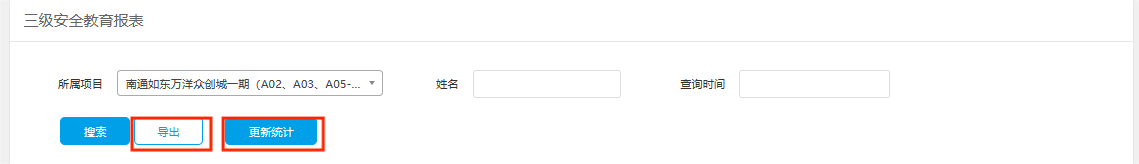 用户可对项目进行筛选；2.更新统计用户可点击更新统计按钮，将所选项目的人员导入列表中。3. 导出用户可直接点击导出，将下方列表所有人员的安全教育报表一起导出，也可搜索人员姓名后再点击，单独导出指定人员安全教育报表。4.下载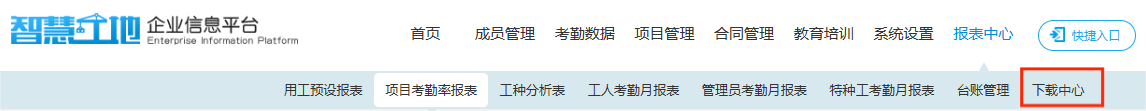 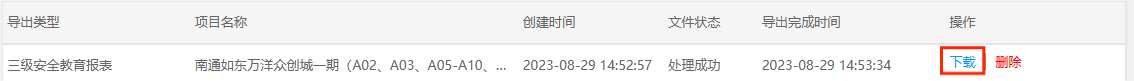 用户点击导出后，点击一级菜单报表中心，点击二级菜单下载中心，可在该页找到导出的三级安全教育报表，点击下载即可保存至本地。注：文件状态为待处理时无法下载，需耐心等待片刻；